					DETRAN/AM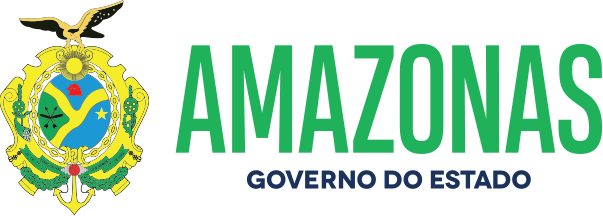 ESPÉCIE: Edital de Notificação de Autuação Nº 038/2022.O DETRAN/AM, fundamentado no art. 281, § único, II, da Lei 9.503, de 23.09.97, consubstanciado com a Resolução 619/2016 do CONTRAN e no princípio constitucional do contraditório da CF; Considerando as reiteradas tentativas de entrega de Notificações de Autuação por infração de trânsito por meio postal aos proprietários dos veículos; NOTIFICA que foram lavradas autuações cometidas pelos veículos de propriedade dos abaixo relacionados, devendo as partes interessadas efetivar apresentação do condutor e Defesa da Autuação no prazo de quinze dias, a contar da data da publicação do presente edital, podendo ser adquirido o formulário para Defesa no site do DETRAN/AM. A não apresentação do Condutor implicará ao proprietário do veículo (pessoa física – responsabilidade pela pontuação), (pessoa jurídica – agravamento art. 257, § 8º).Manaus,12de Abril de 2022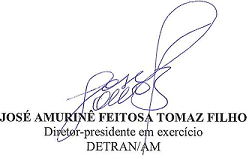 NºPlacaNº AutoCódigo daInfraçãoData daAutuação1 PHP-7B92TD-00243111 516-9/1 20/03/222 JXO-0955TD-00243118 516-9/1 20/03/223 OAG-7385TD-00242568 703-0/1 20/03/224 PHM-2724TD-00243213 703-0/1 20/03/225 PHD-2890TD-00240554 663-7/1 21/03/226 PHX-9C22TD-00210668 501-0/0 22/03/227 JXL-1691TD-00245002 685-8/0 22/03/228 JXX-3B74TD-00245003 734-0/0 22/03/229 NOW-2E42TD-00238434 665-3/1 23/03/2210 OAG-4933TD-00244257 518-5/1 23/03/2211 CLU-3896TD-00229668 663-7/2 24/03/2212 JXL-3G24TD-00243918 501-0/0 24/03/2213 QZG-1C48TD-00243154 667-0/0 24/03/2214 PHL-5143TD-00243161 501-0/0 24/03/2215 PHL-5143TD-00243162 511-8/0 24/03/2216 OAL-0471TD-00243167 501-0/0 24/03/2217 OAL-0471TD-00243168 663-7/1 24/03/2218 PHC-3592TD-00243171 659-9/2 24/03/2219 PHJ-6681TD-00238159 663-7/1 25/03/2220 JXU-7325TD-00243503 659-9/2 25/03/2221 JXK-2071TD-00243451 703-0/1 25/03/2222 JWV-4214TD-00240364 703-0/1 25/03/2223 OAL-7E77TD-00245011 501-0/0 25/03/2224 QZH-3A38TD-00245421 501-0/0 26/03/2225 QZH-3A38TD-00245422 703-0/1 26/03/2226 QZH-3A38TD-00245423 521-5/2 26/03/2227 OAO-1069TD-00242713 659-9/2 26/03/2228 PHD-2890TD-00244427 663-7/1 26/03/2229 NOY-3098TD-00243855 734-0/0 26/03/2230 NOR-1G89TD-00243857 685-8/0 26/03/2231 JWS-0856TD-00243318 685-8/0 26/03/2232 OAN-9687TD-00243320 659-9/2 26/03/2233 JWP-4507TD-00243324 518-5/1 26/03/2234 JWV-4214TD-00240678 663-7/1 26/03/2235 QZX-5A18TD-00238437 665-3/1 26/03/2236 QZX-5A18TD-00238438 501-0/0 26/03/2237 OAF-2658TD-00243329 518-5/2 26/03/2238 JXF-3096TD-00240683 685-8/0 26/03/2239 JXF-3096TD-00240684 518-5/2 26/03/2240 JXW-4447TD-00240692 676-9/0 26/03/2241 QZA-7E17TD-00245577 685-8/0 27/03/2242 AKK-7I08TD-00241569 501-0/0 27/03/2243 AKK-7I08TD-00241570 511-8/0 27/03/2244 DAB-4604TD-00241580 659-9/2 27/03/2245 DAB-4604TD-00241581 757-9/0 27/03/2246 PHT-2H36TD-00240040 516-9/1 27/03/2247 PHG-6F23TD-00218049 501-0/0 27/03/2248 OAJ-3271TD-00233437 703-0/1 27/03/2249 JWS-2947TD-00240372 685-8/0 27/03/2250 JWS-2947TD-00240373 519-3/0 27/03/2251 JXL-6518TD-00244437 685-8/0 27/03/2252 JWZ-2396TD-00233441 516-9/1 27/03/2253 NOO-5994TD-00244117 663-7/1 27/03/2254 PHO-4603TD-00244441 667-0/0 27/03/2255 OAM-1I78TD-00243354 659-9/2 27/03/2256 OAM-1I78TD-00243355 661-0/2 27/03/2257 OAM-1I78TD-00243356 672-6/1 27/03/2258 JXO-0301TD-00245712 518-5/1 27/03/2259 QZI-6B56TD-00225952 734-0/0 28/03/2260 OAE-5748TD-00244701 736-6/2 28/03/2261 OAE-5422TD-00244707 703-0/1 28/03/2262 PHV-0E24TD-00244718 703-0/1 28/03/2263 QZD-0C05TD-00245038 663-7/1 28/03/2264 NAZ-5649TD-00244004 659-9/2 28/03/2265 NOR-2541TD-00244724 703-0/1 28/03/2266 PHZ-1F01TD-00240378 685-8/0 28/03/2267 PHJ-4113TD-00245111 672-6/1 28/03/2268 PHY-2J25TD-00243943 501-0/0 29/03/2269 PHY-2J25TD-00243944 703-0/1 29/03/2270 QZS-8B18TD-00243948 703-0/1 29/03/2271 OAB-3537TD-00238451 659-9/2 30/03/2272 PHK-9704TD-00242982 501-0/0 30/03/2273 PHK-9704TD-00242983 703-0/1 30/03/2274 PHK-9704TD-00242984 663-7/1 30/03/2275 NOU-3B73AI-00380436 703-0/1 25/03/22